Différence dentition enfant / dentition adultePrésentation succincte de l’ensemble de la séquencePrésentation succincte de l’ensemble de la séquenceQuestionnementLes modifications de la dentition de l’enfance à l’âge adulte :Les enfants et les adultes ont-ils les mêmes dents ? la même dentition ?Connaissances visées(Bulletin officiel spécial n°11 du 26 novembre 2015)Connaitre des caractéristiques du monde vivant, ses interactions, sa diversitéIdentifier ce qui est animal, végétal, minéral ou élaboré par des êtres vivants.» Le cycle de vie des êtres vivants.Reconnaitre des comportements favorables à sa santéMesurer et observer la croissance de son corps.» Modifications de la dentition.Compétences viséesPratiquer des démarches scientifiques  Domaine du socle 4» Pratiquer, avec l’aide des professeurs, quelques moments d’une démarche d’investigation : questionnement, observation, expérience, description, raisonnement, conclusion.Pratiquer des langages  Domaine du socle 1» Communiquer en français, à l’oral et à l’écrit, en cultivant précision, syntaxe et richesse du vocabulaire.» Restituer les résultats des observations sous forme orale ou d’écrits variés (notes, listes, dessins, voire tableaux).S’approprier des outils et des méthodes  Domaine du socle 2» Choisir ou utiliser le matériel adapté proposé pour mener une observation, effectuer une mesure, réaliser une expérience. » Manipuler avec soin.Séance n°1, les représentations initiales									Durée : 30 minSéance n°1, les représentations initiales									Durée : 30 minSéance n°1, les représentations initiales									Durée : 30 minSéance n°1, les représentations initiales									Durée : 30 minQuestionnementQuestionnementQue savez des dents ? rôle, fonction, forme, changements / modifications au cours de la croissance et de la vie…Que savez des dents ? rôle, fonction, forme, changements / modifications au cours de la croissance et de la vie…Pré-requisPré-requisMatériel à prévoirMatériel à prévoirPour la trace écrite des représentations initiales :1 feuille de papier à dessin, format A6, par enfantPour la trace écrite des représentations initiales :1 feuille de papier à dessin, format A6, par enfantDéroulement de la séanceDéroulement de la séanceDéroulement de la séanceDéroulement de la séanceDurée = 10 minOrganisation = collectiveOrganisation = collectiveEnseignant : questionnement général Que savez des dents ?Laisser les enfants faire toutes les propositions qu’ils souhaitent faire, en orientant si nécessaire pour rester dans la thématique et en essayant d’aboutir au questionnement souhaité :Les enfants et les adultes ont-ils les mêmes dents ? la même dentition ?Durée = 5 minOrganisation = collectiveOrganisation = collectiveSynthétiser l’ensemble de ce qui a été dit, en insistant en particulier sur les différences qui semblent exister entre les dentitions d’enfant et d’adulte.Poser un questionnement : Comment pourrait-on procéder pour vérifier tout ce qu’on vient d’avancer sur les différences entre ces deux dentitions ?Durée = 5 minOrganisation = collectiveOrganisation = collectivePoser un questionnement : Comment pourrait-on procéder pour vérifier tout ce qu’on vient d’avancer sur les différences entre ces deux dentitions ?Laisser les enfants débattre, faire des propositions.Finir par retenir celle de l’observation du moulage des dents.Ne pas écarter les propositions d’observation des radios, et si les enfants peuvent en apporter, elles serviront.Durée = 10 minOrganisation =par groupe de 2Organisation =par groupe de 2Sur la feuille blanche, demander aux enfants de dessiner leurs dents / leur dentition.Séance n°2, les moulages													Durée : 15 minSéance n°2, les moulages													Durée : 15 minSéance n°2, les moulages													Durée : 15 minSéance n°2, les moulages													Durée : 15 minQuestionnementQuestionnement« La séance précédente, vous avez dessiné vos dents telles que vous les imaginiez. Aujourd’hui, nous allons prendre une empreinte pour voir si vos dessins représentent bien la réalité. »« La séance précédente, vous avez dessiné vos dents telles que vous les imaginiez. Aujourd’hui, nous allons prendre une empreinte pour voir si vos dessins représentent bien la réalité. »Pré-requisPré-requisLes notions dégagées lors de la séance précédente.Le choix du moulage comme une des procédures retenues pour l’observation.Les notions dégagées lors de la séance précédente.Le choix du moulage comme une des procédures retenues pour l’observation.Matériel à prévoirMatériel à prévoirPour les moulagesDe la pâte à modeler : 2 colombins pour un moulage, Du film alimentaireQuelques feuilles de brouillonDes plaques pour déposer l’ensemblePour les moulagesDe la pâte à modeler : 2 colombins pour un moulage, Du film alimentaireQuelques feuilles de brouillonDes plaques pour déposer l’ensembleDéroulement de la séanceDéroulement de la séanceDéroulement de la séanceDéroulement de la séanceDurée = 15 minOrganisation = par petit groupe, en décroché du reste de la classeOrganisation = par petit groupe, en décroché du reste de la classePrendre les enfants par petit groupe (pas tous, assez pour avoir un moulage par groupe de 4), et faire mordre la pâte à modeler à des volontaires.Ensemble de séances n°3, observations et traces écrites						Durée : > 45 minEnsemble de séances n°3, observations et traces écrites						Durée : > 45 minQuestionnementLes enfants et les adultes ont-ils les mêmes dents ? la même dentition ?Pré-requisCompétences transversales : Observer / Dessiner / CompterCompétences géométriques : approche de la symétrie axialeConnaissances visées(Bulletin officiel spécial n°11 du 26 novembre 2015)Connaitre des caractéristiques du monde vivant, ses interactions, sa diversitéIdentifier ce qui est animal, végétal, minéral ou élaboré par des êtres vivants.» Le cycle de vie des êtres vivants.Reconnaitre des comportements favorables à sa santéMesurer et observer la croissance de son corps.» Modifications de la dentition.Compétences viséesPratiquer des démarches scientifiques  Domaine du socle 4» Pratiquer, avec l’aide des professeurs, quelques moments d’une démarche d’investigation : questionnement, observation, expérience, description, raisonnement, conclusion.Pratiquer des langages  Domaine du socle 1» Communiquer en français, à l’oral et à l’écrit, en cultivant précision, syntaxe et richesse du vocabulaire.» Restituer les résultats des observations sous forme orale ou d’écrits variés (notes, listes, dessins, voire tableaux).S’approprier des outils et des méthodes  Domaine du socle 2» Choisir ou utiliser le matériel adapté proposé pour mener une observation, effectuer une mesure, réaliser une expérience. » Manipuler avec soin.Matériel à prévoirPour la réalisation du moulage :De la pâte à modeler : 2 colombins d’environ 10cm² pour un moulage, Du film alimentaireQuelques feuilles de brouillonDes plaques pour déposer les moulagesPour le travail d’observation :Les feuilles préparées pour la trace écrite : rappel de la question générale, place pour les noms/ prénoms des enfants, une aide à la schématisation (un demi-ovale, avec un axe de symétrie et les 2 incisives centrales placées), les schémas des dentitions enfant et adulteLes moulages préparés lors de la séance précédente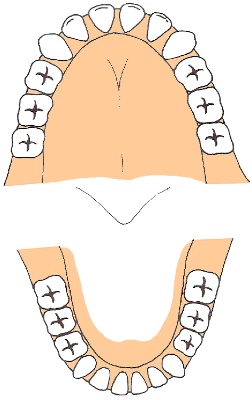 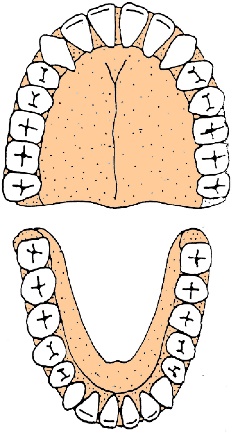 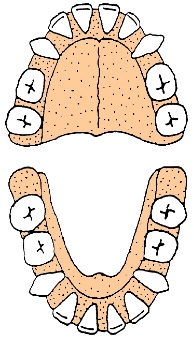 Déroulement des séancesDéroulement des séancesDéroulement des séancesSéance 3aSéance 3aSéance 3aDurée = 5 minOrganisation = collectiveEnseignant : rappel du thème, du projet et des séances précédentes. le questionnement, le protocole d’observation proposé, les moulages déjà effectuésDurée = 5 minOrganisation = collectiveRéorganisation rapide de la classe en groupes de travail, distribution du matériel nécessaire : les feuilles pour la trace écrite et les moulagesDurée = 15 à 20 minOrganisation =par groupe de 4Chaque groupe, à partir des deux moulages de l’ensemble de la dentition (1 adulte et 1 enfant) à leur disposition, doivent :observer chaque dentition puis dessiner les dents / la dentition sur chacun des deux pré-schémasmesurer / comparer la taille et la forme des deux dentitionscompter les dents sur chacune des dentitionsétablir une conclusion, en quelques phrases les différences essentielles et les similitudesmettre en relation le moulage de chaque dentition avec le schéma général d’une dentition adulte et d’une dentition d’enfant : colorier sur le schéma les différentes dents observées sur le moulageDurée = 10 minOrganisation = collectiveQuestionnement à la classe, mise en commun des premières observations :Quelles sont les différences visibles entre les deux dentitions ?» différence de longueur et/ou largeur de la mâchoire, de grosseur de dents, de nombre de dents,Quelles sont les ressemblances entre les deux dentitions ?» la forme des dents reste identique, la répartition spatiale des différents types de dents est identiqueIntroduire un questionnement supplémentaire : Comment peut-on faire pour se rappeler longuement toutes ces différences et ressemblances ?» En les notant sur une trace écrite.Séance 3bSéance 3bSéance 3bDurée = 20 à 30 minOrganisation =par groupe de 4Réalisations des mesures, des comparaisons et des mises en couleur.Sur fiche de trace écrite, guidés par les mots / questions de la fiche.Séance 3cSéance 3cSéance 3cDurée = 20 à 30 minOrganisation = collectivePrésentation du travail aux autres groupes.Titre de la séance : Séance n°4, analyse et synthèse des observations				Durée : 45 minTitre de la séance : Séance n°4, analyse et synthèse des observations				Durée : 45 minTitre de la séance : Séance n°4, analyse et synthèse des observations				Durée : 45 minTitre de la séance : Séance n°4, analyse et synthèse des observations				Durée : 45 minQuestionnementQuestionnementQuelles différences avez-vous repérées entre la dentition d’un enfant et celle d’un adulte ?Quelles similitudes avez-vous retrouvées ?Quelles différences avez-vous repérées entre la dentition d’un enfant et celle d’un adulte ?Quelles similitudes avez-vous retrouvées ?Pré-requisPré-requisAvoir terminé les séances d’observation.Avoir terminé les séances d’observation.Matériel à prévoirMatériel à prévoirLes moulagesLes traces écrites des élèves (séance 3)D’éventuelles radios.Les moulagesLes traces écrites des élèves (séance 3)D’éventuelles radios.Déroulement de la séanceDéroulement de la séanceDéroulement de la séanceDéroulement de la séanceDurée = 10 minOrganisation = collectiveOrganisation = collectiveRappel de la séance précédente.Observation des documents apportés par les enfants.Synthèse finale orale.